Torek, 31. 3. 2020Oddelčna skupnost8 KROGOV ODLIČNOSTI POVEZOVALNA IGRA – KAJ NAM JE SKUPNEGA?
Vsaka član v družini sestavi seznam vseh stvari, ki »misli«, da so vam skupne. Časa imate 5 minut.
Ko preteče 5 minut, vsak prebere, kaj je vam skupnega.PREDSTAVITEV 8 KROGOV IN UČENJE KRETENJ ZA POSAMEZNI KROG. 
 Danes se sporazumevajte s kretnjami. Najprej jih ponovite in jih v toku dneva uporabljajte.Bodi odgovoren za svoje misli, besede in dejanja. Zmeraj gre samo za tvoje odločitve in samo ti nadzoruješ svoje življenje. Odgovornost vodi k uspehu.
Odgovorno išči možnosti in se ne sklicuj ter izgovarjaj na zunanje dejavnike.
Primer ODGOVORNEGA ravnanja: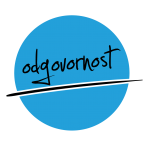 KRETNJA: Držimo se za trebuh – v predelu trebuha (pleksus) se čuti odgovornost.Odloči se za pozitivna dejanja in sledi svojemu cilju z vso predanostjo in zanosom.
Predano si zastavi realne cilje in razdelitev nalog ter se k temu zaveži.Primer PREDANEGA ravnanja: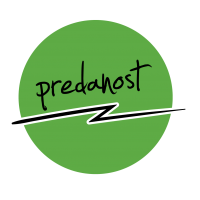 KRETNJA: Napeti bicepsi simbolizirajo vztrajnost in moč, ki je potrebna za predanost.Razmisli, preden spregovoriš. Naj bo tvoj namen pozitiven, iskren in spoštljiv.Primer GOVORI Z DOBRIM NAMENOM ravnanja: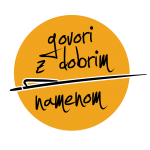 KRETNJA:
S palcem in ostalimi prsti nakažete govorjenje.Prepoznaj, kaj ne deluje in poskusi priti do cilja po drugi poti.
Pri iskanju rešitev in možnosti bodi fleksibilen ter se prilagajaj zmožnostim in situaciji.Primer FLEKSIBILNEGA ravnanja: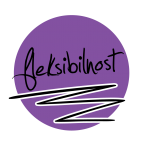 KRETNJA: Pozibavanje v kolenih nakazuje prožnost / fleksibilnost v vedenju.Usmeri se v ta trenutek in iz njega potegni največ, kar se da.
Izkoristi čas po principu “To je to” in ne zahajaj na stranske teme in zadeve, ki niso v tvoji moči.Primer TO JE TO ravnanja: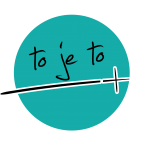 KRETNJA: Roka pod brado, ki nakazuje, da imamo, ko živimo v skladu s TO je to, glavo zmeraj pokonci.Napake so le povratne informacije o tem, kaj lahko drugič narediš bolje.
Učite se iz napak. To so le povratne informacije za tvoj napredek. Problem je priložnost za rast, zato se razveseli, kadar ga opaziš.
Primer NAPAKE VODIJO K USPEHU ravnanja: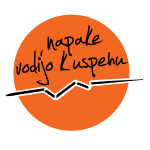 KRETNJA: Prst pod nosom kot simbol tega, da napake dišijo po uspehu.Kar ti je pomembno, pokaži tudi s svojimi dejanji.
Bodi v integriteti. Če želiš, da si uspešen in odgovoren, potem to izkazuj tudi s svojim vedenjem.Primer INTEGRITETA ravnanja: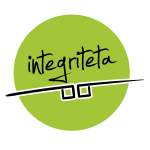 KRETNJA: Desna in leva roka sklenjeni nad glavo – vrednote in dejanja se ujemajo.Poskrbi za vsa področja svojega življenja (učenje, rekreacija, zdravje, zabava, prijatelji…).
Upoštevaj uravnoteženost in si sorazmerno porazdeli naloge.Primer URAVNOTEŽENEGA ravnanja: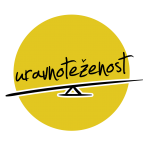 KRETNJA: Najprej z eno in nato z drugo nogo trdno stopi na tla, s čimer simbolno pokažeš, kako trdno stojiš na tleh.